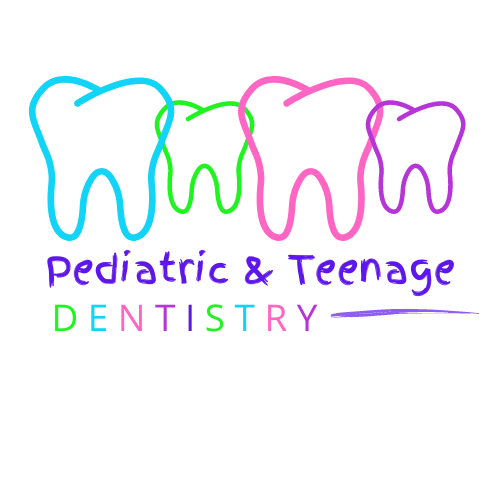 RECORDS RELEASE TO AUTHORIZED AGENTPatient Name: 	                                      	DOB: 	                         	Parent/Legal Guardian Name:____________________________________                                                                                                   Phone Number: 	                        				I authorize release of my dependent’s dental records to the following dentist:Dentist Name: 					Dentist Phone: 					Dentist Email: 					Signature of Parent/Legal Guardian			Date